СОЧИНЕНИЕ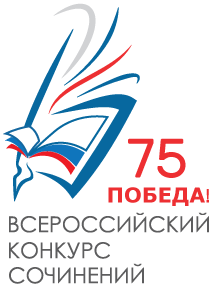 КОНКУРСНАЯ РАБОТАСубъект Российской Федерации:  Субъект Российской Федерации:  Город (населенный пункт):Город (населенный пункт):Полное название образовательной организации:Полное название образовательной организации:Участник конкурса:Участник конкурса:ФамилияФамилияИмяИмяОтчествоОтчествоКласс, курс обучения участника:Класс, курс обучения участника:Тема сочинения:Тема сочинения:Жанр сочинения:Жанр сочинения: